Prénom : …………………………..                                             Date : ………………………	           Evaluation organisation de données numériquesCompétences :  Savoir lire et interpréter un graphique.	       A   PA   NA                          Savoir tracer un graphique.	       A   PA   NA	       Savoir lire et interpréter un diagramme de type histogramme.	       A   PA   NA                          Savoir construire un diagramme de type histogramme.	       A   PA   NA	       Savoir lire et interpréter un diagramme circulaire.	       A   PA   NA1) Observe ce graphique puis réponds aux questions :Quel est l’axe des ordonnées ? ……………………………………………………………………………………………..Quel est l’axe des abscisses : ……………………………………………………………………………………………..Donne un titre à ce graphique :                         ………………………………………………………………Quel poids faisait cet enfant à la naissance ?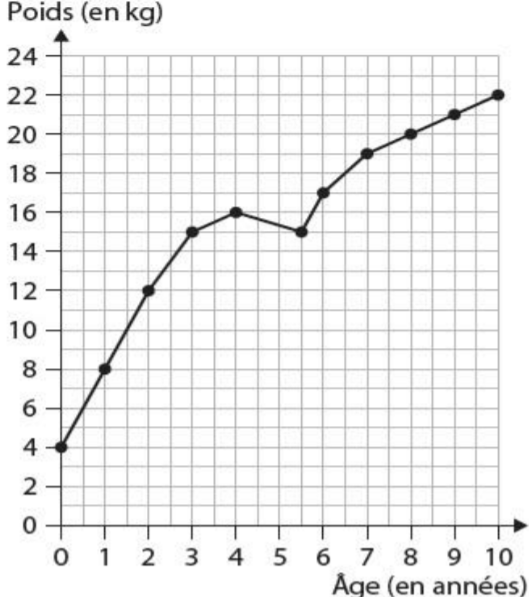 ………………………………………………………..Quel poids faisait- il à 5 ans et 9 ans ?………………………………………………………..………………………………………………………..Quel poids a-t-il pris entre 4 ans et 10 ans ?Justifie ta réponse ………………………………………………………..………………………………………………………..A quel âge pesait-il 15 kg ?………………………………………………………..2) A partir du tableau ci- dessous construis la courbe de croissance de Lucie sur la feuille millimétrée jointe. Observe les graduations sur les axes, complète-les. N’oublie pas le titre et les items.3) Observe ce diagramme bâton puis réponds aux questions                  Répartition des élèves de l’école Jeanfoupalour !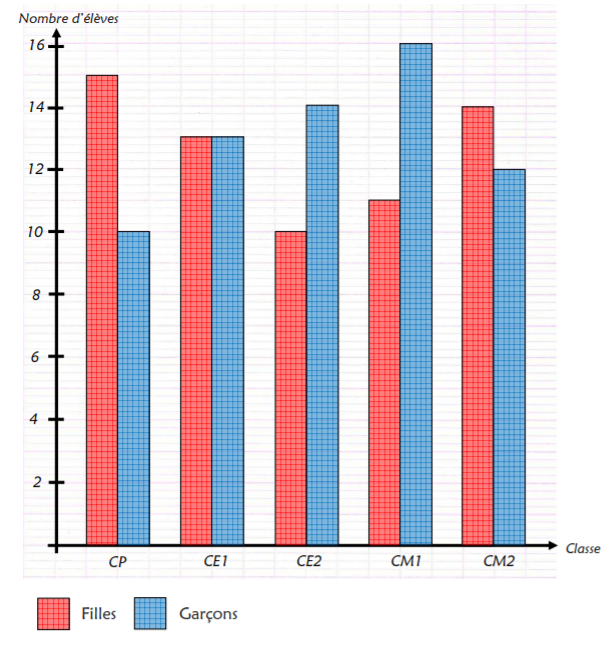 Dans quelle classe y a –t-il autant de filles que de garçons ?…………………………………………………………………………………………………………………………Dans quelle(s) classe(s) y a –t-il 5 garçons de plus ?…………………………………………………………………………………………………………………………Combien y a-t-il de garçons en ce2 ? combien y a-t-il de filles ?…………………………………………………………………………………………………………………………Quel est l’effectif de chaque classe ? Justifie ta réponse par le calcul et une phrase réponse.……………………………………………………………………………………………………………………………………………………………………………………………………………………………………………………………………………………………………………………………………………………………………………………………………………………………………………………………………………………………………………………………………………………………………………………………………………………………………4) Voici le tableau des précipitations moyennes mensuelles relevées à Brest durant 30 ans. Construis l’histogramme bâton correspondant à ces données sur une feuille quadrillée petit carreaux. Pour l’axe des ordonnées, fais une graduation de 50 en 50 correspondant à 10 petits carreaux. Pour l’axe des abscisses, l’intervalle entre 2 mois peut être de 3 ou 2 carreaux.5) Ce diagramme représente la répartition des élèves de l’école pour le spectacle de fin d’année.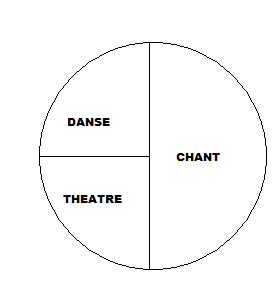 Indique sur le diagramme, sous forme de fractions, le nombre d’élèves participant au chant, à la danse et au théâtre. Sachant que 68 élèves participent au chant, Combien sont-ils à participer à la danse et au théâtre ?……………………………………………………………………………………………………………………………………………………………………………………………………………………………………………………âge (année)012345678910taille ( cm)526474      8698102112118122130138janv.fév.marsavrilmaijuinjuilletaoûtsept.oct.nov.déc.Hauteur en mm13511595807055506090115120141